Peek at Our Week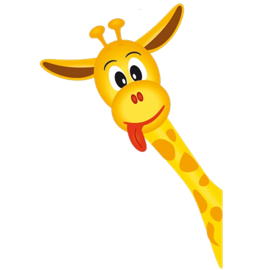 Standard FocusActivityHome Extension ActivityB. LIFE SCIENCEBenchmark c.Understands that all living things grow, change and go through life cyclesLife cycle of a bean plant:  Seed, Germination, Seedling, and Plant.  We will be making our own grow a bean in a bag to watch it transform from a seed to a plant.I am sending home three different types of beans for you to grow and we are attaching a chart for you to compare how the beans grow.